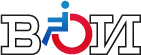 ДАЙДЖЕСТ СМИосновных тем по инвалидностис 29 июня по 05 июля 2019 г.Москва05 июля 2019 г.С О Д Е Р Ж А Н И Е04.07.2019, 19:00, Телеканал 360, «Что делать если потребовалась экстренная остановка, а в машине больной ребёнок»https://www.youtube.com/watch?v=bcw2wf3-yHA&feature=youtu.be – смотрите репортаж по ссылке. Вернуться к оглавлению03.07.2019, Российская газета. «Пандус выбери сам»https://rg.ru/2019/07/03/reg-szfo/kaliningradskim-invalidam-stali-vydavait-sertifikaty-na-tehsrestva.html                                  Калининградцы получили первые сертификаты на покупку средств реабилитации.В Калининградской области людям с инвалидностью вместо технических средств реабилитации начали выдавать сертификаты на их покупку. Теперь калининградцы могут сами выбрать подходящее устройство и оплатить его за счет региональной казны. На днях инвалиды получили первые такие денежные свидетельства.Речь идет о специальных устройствах, отсутствующих в федеральном перечне технических средств реабилитации (ТСР) инвалидов, но внесенных в региональный список. Сертификаты позволяют купить ортопедические вакуумные подушки и пандусы трех видов. Еще одно устройство из списка - шагающий ступенькоход - предоставят во временное пользование бесплатно.Список утвердили в августе прошлого года. Вначале региональные власти сами закупали, а потом выдавали людям с инвалидностью средства реабилитации. Поправки в областное законодательство, изменившие принцип оказания поддержки, депутаты утвердили в конце 2018-го. Как отмечают в калининградском министерстве социальной политики, сертификаты позволяют учесть индивидуальные потребности каждого льготника. Получив денежное свидетельство, инвалид или его законный представитель могут самостоятельно выбрать и купить ТСР в течение шести месяцев.- Финансирование обеспечения инвалидов средствами реабилитации в 2019 году в Калининградской области увеличено в два раза - до семи миллионов рублей, - отмечает министр соцполитики региона Анжелика Майстер. - 2,2 миллиона рублей направим на реализацию сертификатов, 4,8 миллиона - по договорам безвозмездного пользования.По словам представителя Калининградской областной организации ВОИ - инвалида-колясочника, эксперта по доступной среде Татьяны Анашенко, переход на сертификаты - движение в правильном направлении.- Председатель Всероссийского общества инвалидов Михаил Терентьев неоднократно выдвигал эту инициативу - чтобы инвалиды могли самостоятельно приобретать ТСР из федерального перечня, - комментирует ситуацию Татьяна Анашенко. - На федеральном уровне сейчас идет работа над внедрением электронного сертификата. Радует, что на региональном уровне такие документы уже выдают. Следующим шагом, на мой взгляд, должно стать расширение регионального списка ТСР. В некоторых регионах в эти списки входят десятки устройств, у нас - только три.Инвалиды могут выбрать необходимое им устройство и оплатить его за счет областной казныКроме того, важно проводить разъяснительную работу с инвалидами, рассказывать об особенностях технических средств реабилитации, продолжает эксперт. Сейчас некоторые компании продают под видом пандусов опасные аппарели - накладные конструкции на лестничные марши или через препятствие, состоящие из двух раздельных направляющих. При этом свод правил "Доступность зданий и сооружений для маломобильных групп населения", который разработал федеральный Минстрой, запрещает использовать аппарели вместо пандусов.- Инвалиды долго боролись за то, чтобы этот запрет стал частью свода правил, - продолжает Татьяна Анашенко. - Раньше аппарели закупали в Калининградской области на государственные деньги - это происходило, кстати, и после вступления в силу свода правил, содержащего запрет. Будем надеяться, что получателям сертификатов расскажут о том, как подобрать подходящий безопасный пандус, как не купить вместо него аппарель, и бюджет больше не будет тратить деньги на опасные устройства.Вернуться к оглавлению03.07.2019, «МК в Нижнем Новгороде». «В Нижегородской области должен появиться интернет-портал для людей с ОВЗ»https://nn.mk.ru/social/2019/07/03/v-nizhegorodskoy-oblasti-dolzhen-poyavitsya-internetportal-dlya-lyudey-s-ovz.html                                  Сегодня много говорится о создании доступной среды для людей с ограниченными возможностями движения (ОВД). К сожалению, порой на уровне разговоров все и заканчивается. Ольга Никитина – человек дела. Она не только успешно руководит бизнесом, но и ведет большую общественную работу, являясь региональным координатором федерального проекта «Единая страна – доступная среда» и дискуссионной площадки «Благополучие человека» в Нижегородской области. Наша беседа – о том, что делается в регионе для людей с ограниченными возможностями здоровья (ОВЗ), об их проблемах и путях решения этих проблем.– Ольга Юрьевна, насколько вообще актуальна тема доступной среды в регионе? И в чем сложности этой работы? Казалось бы, есть же законодательные акты, которые обязывают ее обеспечить, – значит нужно просто следовать букве закона.– Я думаю, что нижегородский регион не исключение по недоступности городской среды для людей с ОВЗ. Проблема в том, что в этой работе нет системы. Но, так или иначе, жизнь людей с инвалидностью связана с работой министерств и департаментов: спорта, здравоохранения, внутренней политики, социальной защиты и т. д. Поэтому вот уже год мы прорабатываем вопрос о создании единого информационного портала для людей с ОВЗ и их семей.Были систематизированы те запросы, те меры по обеспечению доступной среды, которые могут предоставить НКО, различные медицинские и образовательные учреждения. И на этой основе было разработано техническое задание на создание единого интернет-портала.Это достаточно серьезный документ, в который вошли практически все сферы, необходимые для решения проблем людей с инвалидностью: юридические консультации, просветительская деятельность, информация профильных министерств и так далее.Сейчас эта концепция проходит согласование со всеми министерствами и ведомствами. Я надеюсь, что скоро мы приступим к ее реализации.– Как эта система будет работать и когда она появится?– Должен быть выбран подрядчик, который создаст платформу. Безусловно, ее нужно будет наполнить. Мы будем взаимодействовать со всеми заинтересованными организациями, в том числе и СМИ, чтобы наполнение портала было полезным и интересным.На следующем заседании рабочей группы, которое состоится в июле, мы с представителями министерств и департаментов правительства Нижегородской области обсудим, какую информацию размещать на нем и какие организации привлекать. В 2019 году портал должен уже начать функционировать.Работать он будет следующим образом. Например, родители ребенка с синдромом Дауна вводят соответствующий запрос и получают исчерпывающую информацию по всем вопросам, связанным с этим заболеванием: больницы, реабилитационные учреждения, дотации, льготы, событийный календарь, некоммерческие организации, которые помогают семьям с такими детьми, и т. д. На электронный адрес пользователей, которые подпишутся на рассылку, будут приходить уведомления об обновлении информации.В зависимости от запросов аудитории портала он наверняка будет изменяться, информация корректироваться. Аналогичных сайтов для людей с ОВЗ нет ни в одном регионе России. Я разговаривала об этом с председателем Всероссийского общества инвалидов Михаилом Терентьевым. Он сказал, что в некоторых регионах пробовали такую систему создать, но в более скромных масштабах. Ввиду того что не было постоянного обновления контента, порталы перестали существовать. Мы не должны этого допустить.– А как планируется работать с общественными организациями?– Это сложная тема. У нас в регионе зарегистрировано порядка 1800 НКО, которые так или иначе работают с людьми с ОВЗ. Среди них есть организации, которые зарегистрировались, но не функционируют. Но есть и те, которые имеют огромный опыт работы, сертифицированных специалистов. Потребуется провести большую работу. Мы хотим встретиться со всеми НКО и обсудить сотрудничество, составить рейтинг организаций, которые работают профессионально. Но в то же время все организации, которые дадут о себе информацию, будут размещены на сайте, так как потребитель должен иметь выбор.– Информационный портал – это огромный блок работы, но это дело будущего. А что происходит сегодня? Какие задачи стоят в рамках реализации проекта «Единая страна – доступная среда»?– Однозначно нужен мониторинг доступности среды, причем проведенный грамотными, сертифицированными специалистами, возможно, с привлечением руководителей Общества глухих, Общества слепых, Общества инвалидов. Они должны дать заключения, а специалисты – оценить стоимость работ, которые позволят сделать среду доступной.Я очень надеюсь, что к 800-летию Нижнего Новгорода на это будут выделены средства. Это стало бы хорошим подарком городу – нам и после юбилея в нем жить.– Наиболее часто говорят о людях с ограниченными возможностями движения – колясочниках. Велика ли эта категория инвалидов?– По данным Федеральной службы государственной статистики, на 1 мая 2019 года в России зарегистрировано 11,947 миллиона человек с инвалидностью. Среди причин инвалидности на первом месте – болезни системы кровообращения (31,8%) и злокачественные образования (30,5%). Но если брать статистику людей с инвалидностью по проблемам с опорно-двигательным аппаратом, слуху и зрению, то мы увидим, что людей на инвалидной коляске не так уж и много в сравнении с остальными заболеваниями. Так, в России их насчитывается около 320 тысяч, тогда как по психическим заболеваниям – 1,67 миллиона, с инвалидностью по зрению – 240 тысяч, по слуху – 190 тысяч, а по проблемам с опорно-двигательным аппаратом – 500 тысяч.Эти данные не разглашаются. Люди с ОВЗ не стремятся кричать о себе. Например, молодой человек попал в аварию, сломал позвоночник и оказался прикованным к кровати. Он в депрессии, его родители в депрессии. И семья оказывается в изоляции. Как им оказать хотя бы элементарную психологическую помощь – загадка.Людям с инвалидностью не хватает элементарного общения. И есть те, кто готов им помочь: встречаться, общаться, возить на футбол и на концерты.– Ну да, человеку иногда достаточно, чтобы хотя бы раз к нему кто-то пришел и предложил помощь.– У нас была недавно история, когда человек на инвалидной коляске, живущий на первом этаже многоквартирного дома, не мог выехать на улицу более года, так как в подъезде не было пандуса. Квартира у него переоборудована для передвижения на инвалидной коляске, расширены проходы. А вот выехать на улицу – никак. Когда мы занимались этим вопросом, поинтересовались, много ли инвалидов-колясочников в Приокском районе. Оказалось – около 90 человек. Но они имеют право на равные условия доступности среды. Встречаемся с жителями, объясняем это. Ведь никто не знает, когда это может коснуться его самого.Пандус стоит порядка 50 тысяч рублей. Не каждый способен установить его за свой счет. Плюс еще нормы пожарной безопасности, которые затрудняют установку пандусов. Но эту проблему можно и нужно решать.Я выходила с предложением в адрес губернатора Нижегородской области создать в каждом районе комиссию по формированию доступной среды. В нее должны войти глава администрации района, председатели ТСЖ, директор ДУКа, председатели ТОСов и органы соцзащиты.– Как вы оцениваете перспективы работы в теме доступной среды?– Хорошо, что эта тема перестала замалчиваться и стала все чаще подниматься не только на региональном уровне, но и на уровне руководства страны. Это вселяет надежду, что проблемы людей с ОВЗ будут решаться. Я и мои коллеги все для этого делаем и будем продолжать делать!Вернуться к оглавлению01.07.2019, Стерлеград.ру (Республика Башкортостан). «В Башкирии состоится VIII Всероссийский фестиваль по спортивному туризму среди инвалидов «Юрюзань-2019»»https://sterlegrad.ru/newsrb/114128-v-bashkirii-sostoitsya-viii-vserossiyskiy-festival-po-sportivnomu-turizmu-sredi-invalidov-yuryuzan-2019.html                                  С 10 по 15 июля 2019 года в Салаватском районе Республики Башкортостан, близ поселка Малояз, пройдет VIII Всероссийский фестиваль по спортивному туризму среди инвалидов с поражением опорно-двигательного аппарата -туриада «Юрюзань-2019».Традиционный спортивный фестиваль в Башкирии проводится для привлечения людей с инвалидностью к активной форме оздоровления и социальной реабилитации, популяризации и развития в России спортивного туризма людей с инвалидностью, а также для совершенствования уровня спортивной подготовки участников.Организаторами фестиваля «Юрюзань-2019» являются Всероссийское общество инвалидов (ВОИ), Российский спортивный союз инвалидов (РССИ), Федерация спортивного туризма России и Министерство молодежной политики и спорта Республики Башкортостан.В фестивале этого года примут участие более 10 команд, состоящих из спортсменов-инвалидов в возрасте от 18 до 60 лет, из Башкирии, Татарстана, Крыма, Пермского края, а также из Оренбургской, Челябинской, Тюменской и Московской областей. Общее количество спортсменов в этом году составит свыше 100 человек. В рамках фестиваля проводятся соревнования по спортивному туризму на дистанциях: водная, горная и на средствах передвижения.«Основные цели нашего фестиваля - привести людей в спорт, увлечь спортивным туризмом. В ходе подготовки к мероприятиям люди, сами этого не замечая, выходят из вакуума обыденной жизни, становятся более уверенными в себе, приобретают новых друзей, соратников. А после соревнований, как правило, участники стараются найти себя и понять, реализовать в повседневной жизни», - отметил первый заместитель председателя ВОИ, президент РССИ Флюр Нурлыгаянов.Участники туриады будут готовить пищу своими силами на костре, проживать в палаточном лагере, участвовать в соревнованиях и социокультурных мероприятиях.В церемонии открытия фестиваля, которая состоится 12 июля в 13:00, примут участие: первый заместитель председателя Всероссийского общества инвалидов, президент Российского спортивного союза инвалидов Флюр Нурлыгаянов, а также представители органов власти Республики Башкортостан и организационных партнеров.Вернуться к оглавлению02.07.2019, «Гудок». «Прогресс очевиден»https://www.gudok.ru/newspaper/?ID=1468962&sphrase_id=68517                                  Олег Рысев, заместитель председателя Всероссийского общества инвалидов.С момента заключения договора между Всероссийским обществом инвалидов (ВОИ) и РЖД в 2012 году началась системная и комплексная работа по улучшению сервиса для пассажиров с инвалидностью на поездах дальнего следования, прогресс очевиден. Например, удалось решить вопрос с дистанционным заказом специализированного купе для инвалидов. Также постоянное консультирование представителей ВОИ Тверского вагоностроительного завода и Федеральной пассажирской компании позволяет сделать более комфортным и доступным проезд пассажиров на креслах-колясках во вновь спроектированных вагонах, закупаемых РЖД. Но развитие привокзальной инфраструктуры и обслуживание пассажиров не везде соответствуют ожиданиям инвалидов. Необходимо иметь не только специальный персонал для посадки и высадки людей с инвалидностью, но и повышать качество обучения такого персонала. Не в каждом штабном вагоне имеется подъёмник, которым тоже надо уметь пользоваться, что необходимо для безопасности пассажиров с инвалидностью. Переходы с платформы на платформу бывают не оборудованы лифтами или отсутствует персонал для помощи людям с инвалидностью. Особенно остро стоит вопрос с уровнем высоты между платформой и поездом, что делает фактически невозможным поездку человека на коляске. В авиации тоже не всё безоблачно, и проблемы схожи. К сожалению, и там имеются недочёты со слабой навигацией, доступностью санузлов и персоналом.Вернуться к оглавлению02.07.2019, ГТРК «Смоленск». «В Смоленске обсудили проблемы пожилых»https://gtrksmolensk.ru/news/v-smolenske-obsudili-problemyi-pozhilyih/                                  Бесплатные лекарства, льготная медицина, доступный транспорт и объекты культуры. В областном центре прошло совещание по проблемам инвалидов и граждан пожилого возраста.Данный вопрос находится в фокусе особого внимания губернатора Алексея Островского. По информации департамента по здравоохранению, в этом году лекарственную помощь уже получили свыше 26 тысяч смоленских пенсионеров.В рамках реализации регионального проекта «Старшее поколение» с начала года необходимое лечение в областном клиническом госпитале для ветеранов войн получили уже около трехсот смолян. Этому способствовало увеличение количества геронтологических коек.Общий объем финансирования на реализацию мероприятий по обеспечению доступности маломобильных групп населения к услугам учреждений культуры за год превысил 6 миллионов рублей, из которых более 4 миллионов – средства регионального бюджета.Геннадий Печкарёв, председатель Смоленской областной организации «Всероссийское общество инвалидов»:«Нам нужно использовать те денежные средства, которые выделяются на строительство дорог, оборудование сейчас центров культуры. Использовать, с соблюдением СНиПов и общегосударственных стандартов, норм. И обеспечить их доступность для людей, для маломобильных групп населения».Вернуться к оглавлению04.07.2019, портал vtomske.ru. «Инвалидов Томска на бесплатных курсах обучат швейному мастерству»https://news.vtomske.ru/news/164653-invalidov-tomska-na-besplatnyh-kursah-obuchat-shveinomu-masterstvu                                  Всероссийское общество инвалидов Томской области приглашает всех желающих людей с ограниченными возможностями и родителей детей-инвалидов на бесплатные курсы швейного мастерства. Лучшим ученикам в дальнейшем предложат работу.«Мамы ребят с инвалидностью и взрослые инвалиды обращались с просьбой сделать такой проект. В прошлом году в тестовом режиме мы провели курсы в течение трех недель и они пользовались успехом, благодаря чему Всероссийское общество инвалидов Томской области стало победителем первого конкурса Фонда президентских грантов 2019 года», — рассказала корреспонденту vtomske.ru председатель томского отделения Всероссийского общества инвалидов Ирина Дорохова.Она отметила, что в связи с получением гранта теперь в течение года в несколько этапов будет проводиться обучение в новом проекте «Сибирская Артель».«У нас запланировано несколько базовых и несколько профессиональных групп, каждая из которых будет состоять из пяти человек, что обеспечит индивидуальный подход к каждому — сможем до всех донести теоретическую информацию и показать все на практике», — рассказала Дорохова.По итогу базового цикла каждый из учеников должен будет сшить для себя или члена своей семьи готовое легкое изделие — сарафан, футболку, сорочку.«Если кто-то из томских людей с инвалидностью и мам/пап родителей детей-инвалидов давно мечтает получить базовые навыки швеи-портного, то этот проект для него. Материалы и технику в рамках курса мы будем всем предоставлять. Обучение является полностью бесплатным. <...> Кастинг в базовые группы пройдет 7 июля, а уже через неделю начнем обучение, которое продлится два месяца», — рассказала наша собеседница.Она отметила, что кастинг состоится в воскресенье, 7 июля, в 12:00 в здании по улице Щорса, 2б (вход с правого торца). На кастинг приглашаются томичи-инвалиды даже без каких-либо навыков швейного дела. Пройдет кастинг в формате собеседования, благодаря которому специалисты выяснят, действительно ли заинтересован человек в обучении и дальнейшей работе, или нет.«В профессиональную группу будем набираться людей с базовыми навыками, которые хотят шить уже более сложные изделия — пиджаки, платья, брюки и так далее. Профессиональную группу будем набираться ближе к августу, чтобы в нее при желании смогли попасть ученики из базовых групп. Будет также объявлен дополнительный кастинг. Если они захотят получить бОльшие знания, то смогут попасть и в профессиональную группу. <...> В дальнейшем мы хотим открыть швейную мастерскую и после курсов сможем принять самых лучших учеников на работу», — подчеркнула Ирина Дорохова.Вернуться к оглавлению29.06.2019, «Красный тундровик» (Ненецкий автономный округ). «Любите людей и делайте добрые дела!»http://nvinder.ru/article/vypusk-no-64-20838-ot-29-iyunya-2019-g/43059-lyubite-lyudey-i-delayte-dobrye-dela                                  Чтобы жить достойно, инвалидам приходится быть намного сильнее здоровых людей.Об этом говорит председатель регионального отделения Всероссийского общества инвалидов Надежда Ковалевская.Надежда Евгеньевна заслуженно получила высокое звание «Почётный гражданин Заполярного района».Общественная и депутатская деятельность героини нашего материала, связанная с защитой прав людей с ограниченными возможностями здоровья хорошо известна жителям округа.– Это очень высокая награда. Благодарна всем, кто меня поддержал. Когда я узнала, что вошла в список кандидатов, то растерялась, – говорит моя собеседница, – думала, зачем это всё, ничего не надо. Но очень приятно, что люди поддержали. Значит, мы всё делаем не зря. Это не моя личная победа, а общая заслуга членов нашего правления.Поэтому ещё более значимой Надежда Ковалевская называет другую награду, которую получило региональное отделение Всероссийского общества инвалидов, а именно – звание «Гордость Заполярного района» в номинации «Доброе дело»:– Делать добрые дела не очень трудно, надо просто любить людей и быть готовым им помочь. В этом состоит вся работа нашего правления. Ежедневно борясь с недугами, мы прикладываем все силы для повышения уровня жизни людей с ограниченными возможностями здоровья. В округе, в том числе и благодаря нашей организации, ведётся планомерная работа по созданию доступной среды и равных возможностей для инвалидов, принимаются поправки в окружное законодательство. Уделяется большое внимание реабилитации и профессиональному обучению, оказывается помощь в трудоустройстве, создаются необходимые условия для занятий творчеством, спортом и развития индивидуальных способностей.На сегодняшний день численность Ненецкой окружной организации инвалидов составляет более 800 человек. Работают несколько отделений в населённых пунктах. Одно из важных направлений деятельности – привлечение инвалидов к активной жизни. Некоторые из них являются победителями и призёрами ежегодных соревнований, которые проходят в Карелии и Евпатории. Бассейн и залы спорткомплексов «Норд» и «Труд» предоставляются бесплатно.– Есть у нас победители ежегодного межрегионального конкурса бардовской (авторской) песни, который проводят в Сыктывкаре, – продолжает Надежда Ковалевская. – Наш замечательный хор выступает в Комплексном центре социального обслуживания, Пустозерском доме-интернате для престарелых и инвалидов, на всех мероприятиях общества. В 2018 году впервые провели межмуниципальный форум «Мир без границ». В течение двух дней участники обсуждали возможности повышения социальной активности людей с ограниченными возможностями. Можно долго перечислять добрые дела, но своим примером они доказывают, что инвалидность – это не приговор, а просто некие условия, с которыми приходится жить. Мне хочется обратиться ко всем с призывом «Спешите делать добрые дела!».Вернуться к оглавлению01.07.2019, "МК в Чите". «Осипов проводил участников «Преодоления» в автопробег по Забайкалью»https://www.mkchita.ru/social/2019/07/01/osipov-provodil-uchastnikov-preodoleniya-v-avtoprobeg-po-zabaykalyu.html                                  Глава Забайкальского края Александр Осипов утром 1 июля проводил участников автопробега инвалидов «Преодоление» в многокилометровый путь по дорогам региона. Им предстоит преодолеть 1300 километров, сообщили в пресс-службе губернатора края.«Хотелось бы, чтобы у нас в крае проходило как можно больше мероприятий, насыщающих вашу жизнь», - сказал Осипов, приветствуя участников пробега.По словам главы региона, автопробег позволит узнать, как решаются вопросы создания доступной среды для людей с ограниченными возможностями и их жизнеобеспечения.Участники автопробега планируют посетить Шилку, Нерчинск, Сретенск, Газимурский Завод и другие населенные пункта Забайкалья. По пути следования они будут проводить круглые столы и семинары для руководителей местных органов власти, социальной защиты, службы занятости и других ведомств.Как уточнил председатель краевого отделения Всероссийского общества инвалидов Андрей Мартынов, итогом пробега «Преодоление» станет создание карты с наиболее проблемными зонами в этой сфере.Вернуться к оглавлению02.07.2019, Бизнес-Диалог Медиа (Москва). «Будем жить? Обязательно будем!»http://www.rbgmedia.ru/post.php?id=7257                                  При поддержке Калининградской ТПП издан альманах «Преодоление», в который вошло творчество инвалидов Калининградской областной организации Общероссийской общественной организации «Всероссийское общество инвалидов».Альманах «Преодоление» издаётся с 2002 года, и каждый его выпуск становится событием для региона. Более двухсот страниц книги объединили стихи и прозу, написанные искренним и простым языком. Предваряют произведения короткие и ёмкие рассказы о самих авторах.«Главное впечатление от прочтения альманаха? Оптимизм и любовь к жизни, согревающие каждую строчку, - поделился президент Калининградской ТПП Феликс Феликсович Лапин. – С одним из авторов, Михаилом Гасенегером, не поспоришь, его «Будем жить!» (несмотря на боль, на увечье, на одиночество…) могло бы стать девизом для каждого, а мудрому и философскому восприятию жизни можно только позавидовать».Союз «Калининградская торгово-промышленная палата» поддерживает общественно-значимые социальные проекты, реализуемые на территории региона в соответствие с Уставом и на основании решений Правления.Вернуться к оглавлению01.07.2019, «Тюменская область сегодня». ««Робинзонада» стала центром особого туризма Тюменской области»https://tumentoday.ru/2019/07/01/robinzonada-stala-centrom-osobogo-turizma-tyumenskoj-oblasti/                                  Туристический слет для людей с инвалидностью пройдет с 15 по 19 июля.Деревня Криводаново Тюменского района уже восемнадцатый раз становится местом для проведения «Робинзонады» – туристического слета среди людей с инвалидностью. Фестиваль ежегодно выявляет сильнейших в области туризма, рыболовства и спортивного ориентирования.География турнира обширна – сюда едут команды со всего Урала, чтобы посостязаться и проявить боевые качества, сообщает Тюменская региональная организация ВОИ.Организует мероприятие департамент физической культуры, спорта и дополнительного образования Тюменской области, региональный департамент социального развития, областная организация Всероссийского общества инвалидов и Федерация спорта лиц с поражением опорно-двигательного аппарата.Вернуться к оглавлению02.07.2019, «Глас Народа» (Саратовская область). «Красноярск встречает открытый фестиваль «Кёрлинг для всех»»https://glasnarod.ru/novosti/2-raznye-novosti/261177-krasnoyarsk-vstrechaet-otkrytyj-festival-lkyorling-dlya-vsexr                                  3 – 4 июля пройдёт открытый фестиваль «Кёрлинг для всех».В кластере «Радуга» (ул. Е. Стасовой, 69л) посоревнуются 12 команд. Участниками станут спортсмены с нарушением опорно-двигательного аппарата из учреждений соцзащиты, «Всероссийского общества инвалидов», физкультурно-спортивных клубов и других организаций. Возраст участников — от 18 лет. На соревнованиях определят победителей в нескольких номинациях: «За волю к победе», «Приз зрительских симпатий», «Судейский приз» и «Самый молодой участник».Организаторы: «Региональный центр спортивной подготовки по адаптивным видам спорта», «Федерация кёрлинга Красноярского края», главное управление социальной защиты населения администрации Красноярка, РООИ «Авангард плюс».Вернуться к оглавлению02.07.2019, "Орловское информбюро". «Орел проходит проверку на доступность для инвалидов»https://ogtrk.ru/material.php?id=66383                                  Комиссия проверит все четыре района города.В состав рабочей группы вошли представители «Всероссийского общества инвалидов», Орловского городского отделения «Российского Красного Креста», «Общества слепых», представители городской власти. Мониторинг будет проводиться в каждую среду в 9:30, начиная с 3 июля, от администрации города Орла. Итоги обследования будут подведены на заседании общественного Совета по делам инвалидов в конце сентября текущего года.Вернуться к оглавлению03.07.2019, Эпиграф.инфо (Новосибирская область). «Лауреатов премии «Родительское спасибо» наградили в Новосибирске»http://www.epigraph.info/lenta/42500-laureatov-premii-roditelskoe-spasibo-nagradili-v-novosibirske.html                                  Партнером церемонии награждения лауреатов Всероссийской премии «Родительское спасибо» в Новосибирске выступил Россельхозбанк.Всероссийская премия «Родительское спасибо» присуждается гражданам Российской Федерации и организациям, которые внесли существенный вклад в построение системы помощи детям и взрослым с ограниченными возможностями здоровья и инвалидностью, а также их семьям.Россельхозбанк принял участие в торжественной церемонии награждения лауреатов регионального этапа премии «Родительское спасибо», учрежденной партнером банка – «Всероссийской организацией родителей детей-инвалидов и инвалидов старше 18 лет с ментальными и иными нарушениями, нуждающихся в представительстве своих интересов» (ВОРДИ).Лауреатами премии в Новосибирской области признаны 20 специалистов, среди которых – врачи, педагоги, воспитатели, психологи, тренеры, руководители организаций, работающие с детьми и взрослыми с инвалидностью. Дипломы, медали и памятные подарки лауреатам вручили депутат Государственной Думы Федерального Собрания РФ Максим Кудрявцев, заместитель председателя Совета депутатов города Новосибирска Ренат Сулейманов, председатель Новосибирской областной организации Всероссийского общества инвалидов Игорь Галл-Савальский и председатель Регионального отделения ВОРДИ Новосибирской области Оксана Мерзлякова.От имени Россельхозбанка лауреатов премии и всех неравнодушных к вопросам социальной адаптации детей и взрослых с ограниченными возможностями здоровья поприветствовала Анастасия Самосватова, региональный менеджер Новосибирского филиала АО «Россельхозбанк».«Меняем мир вместе» – именно так звучит лейтмотив партнерского благотворительного проекта Россельхозбанка и ВОРДИ, стартовавшего в апреле 2019 года. Уже сегодня клиенты банка, использующие карту «Россельхозбанк-ВОРДИ» для оплаты своих ежедневных покупок, помогают детям и взрослым с инвалидностью: с каждой безналичной операции по карте банк переводит 0,7% от суммы покупки в качестве пожертвования в ВОРДИ. Уверены, с новой картой добрых дел станет еще больше, реальную поддержку получат дети и взрослые, нуждающиеся в лечении, реабилитации и социализации», – отметила Анастасия Самосватова.Вернуться к оглавлению02.07.2019, "Комсомольская Правда-Тюмень". «Тюменские КВНщики рассмешат зрителей Первого канала»https://www.tumen.kp.ru/online/news/3525990/                                  Две команды представят регион на фестивале.Тюменцы постараются рассмешить телезрителей.Команды КВН «Наполеон Динамит» и «Омутинка» представят Тюменскую область на Международном музыкальном фестивале «Голосящий КиВиН-2019», который пройдет в Светлогорске.«Наполеоновцы» третий год подряд участвуют в «Голосящем КиВиНе», для «Омутинки» же это первая игра. Команда, кстати, представляет Тюменскую областную региональную организацию Всероссийского общества инвалидов.– В прошлом году мы не взяли ни одной заветной «птички», но в этом году настроены серьезнее и надеемся, что удача повернется к нам лицом, — рассказала директор «Омутинок» Ирина Белобородова.Сейчас участники пишут материал и много репетируют. В Светлогорск они отправятся 12 июля. Зрители Первого канала смогут увидеть игру лишь в конце сентября – начале ноября.Список участников гала-концерта пока неизвестен: обычно на фестивале выступают порядка двадцати команд, которые прошли строгий отбор.Вернуться к оглавлению03.07.2019, ИА "Северная неделя" (Архангельская область). «Победой сборной Архангельской области завершилась в Карелии открытая межрегиональная спартакиада среди молодых инваспортсменов»http://www.vdvsn.ru/novosti/ya_bolelshchik/pobedoy_sbornoy_arkhangelskoy_oblasti_zavershilas_v_karelii_otkrytaya_mezhregionalnaya_spartakiada_s/                                  Хорошее настроение у Ольги Мокроусовой после участия в межрегиональной спартакиаде.Убедительной победой сборной Архангельской области завершилась в Карелии открытая межрегиональная спартакиада среди молодых инвалидов до сорока лет северо-запада страны Всероссийского общества инвалидов.В течение пяти дней 10 команд из 10 регионов России на туристической базе «Щучье озеро», расположенной поблизости от небольшого карельского городка Лахденпохья вели спортивные баталии за награды спартакиады. Сборная нашей области, соревнуясь в восьми видах спорта, уверенно и с большим отрывом от соперников заняла первое место. В этот большой успех дружины северян внесли свой вклад и двое северодвинцев: председатель северодвинской городской организации инвалидов Ольга Мокроусова и Максим Грязнов. Так, Ольга Мокроусова заняла первые места в стрельбе из пневматической винтовки и в своей весовой категории в пауэрлифтинге (жим штанги лёжа). К тому же в копилку нашей сборной Ольга внесла серебряные медали за настольный теннис и мини-ориентирование. А Максим Грязнов традиционно в пауэрлифтинге завоевал золотую медаль. В итоге по сравнению с подобными соревнованиями прошлого года сборная Архангельской области с пятого места поднялась на первое. Причём наши земляки с 13 очками возглавили турнирную таблицу в командном зачёте. Второе место с 21 очком заняла команда Новгородской области, а бронзовыми призёрами с 23 набранными очками стала сборная Псковской области. Причём подсчёт очков на этих соревнованиях выглядит так: чем выше занятое место, тем меньше начисляется очков. Во многом на командный результат сборной Архангельской области повлияло то, что наши земляки отличились в трёх видах программы соревнований, заняв первые места в дартсе, пулевой стрельбе и пауэрлифтинге. По результатам прошедшей спартакиады Ольга Мокроусова и Максим Грязнов включены в состав сборной Архангельской области для участия во всероссийском физкультурно-спортивном фестивале среди инвалидов «Пара-Крым 2019», который пройдёт с 3 по 10 сентября в Евпатории.Вернуться к оглавлению03.07.2019, «Челябинский обзор». «Прокуратура потребовала оборудовать магазины и аптеки в Тракторозаводском районе Челябинска для доступа инвалидов»https://obzor74.ru/prokuratura-potrebovala-oborudovat-magaziny-i-apteki-v-traktorozavodskom-rayone-chelyabinska-dlya                                  Прокуратура Тракторозаводского района Челябинска провела проверку объектов социальной инфраструктуры на предмет беспрепятственного доступа инвалидов и других маломобильных групп населения. Результаты показали, что права этих людей нарушаются.Областные «Всероссийское общество инвалидов» и «Всероссийское общество глухих» вместе с прокуратурой Тракторозаводского района Челябинска проверили магазины и аптеки на предмет доступности. Выяснилось, что объекты социальной инфраструктуры не приспособлены для того, чтобы их услугами пользовались инвалиды и другие маломобильные группы населения. Аптека, магазин «Пекарня», магазин «Монетка», салон сотовой связи «МТС», магазин «Равис» — колясочникам и инвалидах по слуху и зрению сложно туда попасть, так как юридическими лицами не созданы необходимые условия для беспрепятственного доступа.По результатам проверки прокуратурой района в адрес руководителей организаций внесены представления об устранении нарушений законодательства о социальной защите инвалидов в Российской Федерации, сообщает пресс-служба надзорного органа.Вернуться к оглавлению04.07.2019, газета "Заря" (Курганская область). «История одной любви»http://moyaokruga.ru/gazetazaria/Articles.aspx?articleId=269236                                  Иван Егорович и Екатерина Дмитриевна Максименко за 40 лет совместной жизни стали единым целым: любящими супругами, дружной семьей.— Жили мы селе Брюхово Суксунского района Пермской области, переехали в Курганскую область в село Большое Каменное. Отец у меня оттуда родом, а мама — с Пермского края. В семье было семеро детей, я была пятой. Жили весело, скучать никогда не приходилось, целыми днями играли, бегали, веселились. А Иван, супруг мой, из села Орлово Петуховского района. Познакомились мы, когда учились в 9-м классе в Актабане. Сразу пригляделись к друг другу. Танцы, выходные за выходными — так началась история нашей любви. Потом Иван ушел в армию. А я тем временем училась в Кургане на бухгалтера.7 июля 1979 Екатерина и Иван создали дружную, крепкую семью. Год прожили в Орлово. А потом переехали в Большое Каменное.Екатерина 27 лет проработала в колхозе имени Энгельса нормировщиком, диспетчером. А после реорганизации пять лет — в службе соцобслуживания. На попечении Екатерины Дмитриевны было пять человек, всех их "обихаживала", помогала по хозяйству. Носила воду (зимой лед с озера), засаживала огороды, делала всю домашнюю работу. За безупречный труд соцработник награждена Благодарственными письмами главы района И.В. Арзина, первого заместителя главы района В.И. Слесаренко, председателя Курганской областной организации Всероссийского общества инвалидов Н.Г. Панкратова, Грамотой КЦСОН.А муж работал водителем. Несколько лет трудился в "Транссельхозтехнике" в Петухове, а потом перешел в колхоз. Когда супруг был на работе, скучать времени не было, мужская и женская работа была на мне. Как раз 90-е годы, времена были тяжелые, держали большое хозяйство. У нас всегда 3-4 коровы, овец больше 100 голов, свиньи, куры, гуси, индюки. Со всем справлялись. Сейчас живности меньше.Жизнь семьи Максименко шла своим чередом, в 1979 году родилась дочь Татьяна, в 1983 году — сын Андрей. Сын после школы окончил техникум, потом школу полиции и государственный университет, работал участковым в Петухове 9 лет. Сейчас проживает в Тюмени. Дочь живет в Кургане, окончила Курганский государственный университет по специальности: экономист.Сейчас Екатерина Дмитриевна и Иван Егорович на заслуженном отдыхе. Летом занимаются огородом и садом, осенью делают заготовки. Очень любят ходить за грибами и ягодами. Со здоровьем у супругов бывает всякое, но, несмотря ни на что, они справляются с любыми болезнями. Всегда вместе, всегда сообща. Екатерина Дмитриевна и Иван Егорович — заботливые бабушка и дедушка, у них двое внуков и одна красавица внучка!Сорок лет — хоть и продолжительный отрезок времени, но пролетело оно быстро. В памяти хранятся только счастливые, светлые моменты жизни, оставляя позади трудности и проблемы. Супруги Максименко считают, что любовь — это то главное чувство, которое надо беречь каждый день, она складывается из повседневности, когда два близких человека уважают, помогают и уступают друг другу, работают и радуются вместе.Вернуться к оглавлению04.07.2019, «Ивантеевское информационное агентство Московской области». «И отдохнули, и победили!»http://inivanteevka.ru/novosti/eho_prazdnika/i-otdohnuli-i-pobedili                                  Завершился XI Туристический фестиваль Всероссийского общества инвалидов (ВОИ) Подмосковья. Традиционно он проходит в Коломенском районе, на территории рыбхоза «Осёнки», по трём номинациям: «Рыбная ловля», «Оригинальный жанр (театральная постановка, посвящённая Году театра)», «Туристическая тропа». Честь нашего города защищала команда «Экстрим» спортивно-туристического клуба ивантеевской местной организации ВОИ.Наш ежегодный турслёт в «Осёнках» — это потрясающее мероприятие, порождающее дух спортивного азарта и коллективного творчества. Мы встречаемся с друзьями, делимся воспоминаниями и новостями и, конечно, показываем, на что мы способны как спортсмены!  Результат трёх соревновательных дней для ивантеевцев оказался очень удачным. «Рыбная ловля» — 1-е место (18,64 кг!). «Оригинальный жанр...» (постановка «Карлсон и друзья 20 лет спустя») — 1-е место. «Туристическая тропа» — 1-е место. В итоге — 1-е командное место!Очень классно, что на таких слётах есть возможность знакомиться с новыми людьми, которые становятся твоими друзьями. Спасибо организаторам — Московской областной общественной организации ВОИ. А также Е.В. Сухановой и В.И. Коржеву за поддержку команды и помощь в приобретении экипировки.Вернуться к оглавлению04.07.2019, ИА «ПензаИнформ». «В Каменке клуб для детей-инвалидов получил комплекты настольных игр»https://www.penzainform.ru/news/social/2019/07/04/v_kamenke_klub_dlya_detej-invalidov_poluchil_komplekti_nastolnih_igr.html                                  Теперь и в Каменке можно проводить турниры по спортивным настольным играм народов мира среди людей с ограниченными возможностями здоровья.Некоторое время назад Пензенское региональное отделение Всероссийского общества инвалидов получило грант на покупку оборудования, необходимого для организации таких соревнований. Комплекты были распределены по разным районам.«А принимает их наш клуб для детей-инвалидов «Дружные ребята»», - отметила руководитель клуба Зоя Солдатова (г. Каменка).«Сегодня у вас пройдут отчаянные спортивные бои, в которых вы сможете проявить свою ловкость, умение, знание игр. Желаю вам удачи, ловкости, меткости, всех своих способностей, а самое главное - хорошего настроения от общения», - подчеркнула заместитель главы администрации Каменского района Ольга Логачева.Этот турнир - первый в череде подобных мероприятий. Все комплекты настольных игр останутся там.Принять участие в следующих состязаниях приглашаются не только люди с ограниченными возможностями здоровья, но и все желающие. Ведь, по замыслу организаторов, такие соревнования прежде всего должны способствовать интеграции инвалидов в общество. И проводятся они даже на международном уровне.Вернуться к оглавлению02.07.2019, сайт Президента России. «Перечень поручений по итогам Прямой линии с Владимиром Путиным»http://kremlin.ru/events/president/news/60879?fbclid=IwAR32RaIbjsZF8p4_YzTaYmvjnQ14IXVmOWu8aNSUb-hRK1iR8CbO17XDmbI                                  Президент утвердил перечень поручений по итогам специальной программы «Прямая линия с Владимиром Путиным», состоявшейся 20 июня 2019 года.1. Правительству Российской Федерации:а) совместно с Государственной Думой Федерального Собрания Российской Федерации обеспечить доработку проекта федерального закона № 879343–6 «О внесении изменений в отдельные законодательные акты Российской Федерации в целях повышения гарантий реализации прав и свобод недееспособных и не полностью дееспособных граждан», предусмотрев возможность назначения опекунами и попечителями недееспособных и не полностью дееспособных граждан, помещённых под надзор в медицинские организации, организации, оказывающие социальные услуги, либо в иные организации, их родственников и (или) иных лиц.Доклад – до 1 августа 2019 г.Ответственные: Медведев Д.А., Володин В.В.;б) обеспечить внесение в законодательство Российской Федерации изменений, предусматривающих:установление с 1 января 2020 г. ежемесячных выплат гражданам, находящимся в отпуске по уходу за ребёнком в возрасте от полутора до трёх лет, в размере, равном величине прожиточного минимума для детей, определённом в субъекте Российской Федерации, если размер среднедушевого дохода семьи не превышает 2-кратную величину прожиточного минимума трудоспособного населения, определённую в субъекте Российской Федерации;предоставление с учётом ранее данных поручений застройщикам права уменьшать налоговую базу по налогу на прибыль организаций на сумму расходов, понесённых в связи со строительством объектов социальной инфраструктуры, передаваемых в государственную или муниципальную собственность, а также освобождение операций по передаче таких объектов от обложения налогом на добавленную стоимость.Срок – 1 октября 2019 г.;в) создать механизм сглаживания колебаний цен на керосин авиационный и битум дорожный на внутреннем рынке, обеспечив сдерживание их роста в пределах инфляции.Доклад – до 1 августа 2019 г., далее – один раз в полгода.Ответственный: Медведев Д.А.;г) обеспечить доведение уровня оплаты труда работников подразделений пожарной охраны МЧС России в 2019 году до 24 тыс. рублей в месяц, а с 2020 года – до 32 тыс. рублей в месяц.Срок – 1 августа 2019 г.Ответственные: Силуанов А.Г., Зиничев Е.Н.;д) представить предложения:по внесению в законодательство Российской Федерации изменений, предусматривающих определение порядка обеспечения территории, предназначенной для жилищного строительства, социальной инфраструктурой, а также источников финансирования такой инфраструктуры;о мерах по обеспечению технологической независимости и безопасности критической информационной инфраструктуры путём использования преимущественно отечественного программного обеспечения;о применении механизма софинансирования из федерального бюджета расходных обязательств субъектов Российской Федерации, возникающих при назначении ежемесячной денежной выплаты нуждающимся в поддержке семьям в связи с рождением третьего ребёнка или последующих детей до достижения ребёнком возраста трёх лет, во всех субъектах Российской Федерации, входящих в состав Уральского и Сибирского федеральных округов.Срок – 1 октября 2019 г.;е) обеспечить оперативное рассмотрение уполномоченными органами государственной власти поступающих по горячей линии обращений граждан по вопросам несоблюдения установленного соотношения между уровнем оплаты труда отдельных категорий работников бюджетной сферы и уровнем средней заработной платы в регионе и принять меры по устранению выявленных нарушений.Доклад – до 1 декабря 2019 г.Ответственный: Медведев Д.А.ж) совместно с Генеральной прокуратурой Российской Федерации принять меры, направленные на устранение нарушений законодательства Российской Федерации в сфере выплаты заработной платы, в том числе отдельным категориям работников бюджетной сферы экономики.Доклад – до 1 октября 2019 г., далее – один раз в полгода.Ответственные: Медведев Д.А., Чайка Ю.Я.;з) обеспечить внесение в законодательство Российской Федерации изменений, предусматривающих присвоение статуса ветерана боевых действий гражданам Российской Федерации, которые в августе – сентябре 1999 г. в составе отрядов самообороны принимали участие в боевых действиях в ходе контртеррористических операций на территории Республики Дагестан.Срок – 1 октября 2019 г.Ответственный: Медведев Д.А.2. Минсельхозу России представить предложения по поддержке региональных брендов продуктов питания.Срок – 1 октября 2019 г.Ответственный: Патрушев Д.Н.3. Минобороны России совместно с Минкультуры России и при участии представителей экспертного сообщества рассмотреть вопрос о возможности создания музея Щукиных по адресу: г. Москва, Большой Знаменский пер., д. 8, корп. 1.Доклад – до 1 сентября 2019 г.Ответственные: Шойгу С.К., Мединский В.Р.4. Минздраву России:а) совместно с органами исполнительной власти субъектов Российской Федерации в соответствии с ранее данными поручениями провести анализ уровня средней заработной платы медицинского персонала медицинских организаций, оказывающих скорую медицинскую помощь.Доклад – до 15 августа 2019 г.Ответственные: Скворцова В.И., высшие должностные лица (руководители высших исполнительных органов государственной власти) субъектов Российской Федерации;б) определить случаи, когда медицинские работники вправе принять решение об увеличении объёма и кратности применения наркотических средств и психотропных веществ для обезболивания при острых и хронических болевых синдромах.Срок – 1 октября 2019 г.Ответственный: Скворцова В.И.5. Минфину России совместно с Банком России обеспечить принятие исчерпывающих мер по недопущению необоснованных отказов кредитных организаций в выдаче или реструктуризации ипотечных кредитов (займов) для семей, имеющих право на социальную поддержку в форме субсидирования процентной ставки по таким кредитам (займам).Срок – 1 августа 2019 г.Ответственные: Силуанов А.Г., Набиуллина Э.С.6. ФАС России обеспечить проведение мониторинга обоснованности изменений размера платы, вносимой гражданами за коммунальную услугу по обращению с твёрдыми коммунальными отходами, и при необходимости принять меры, направленные на недопущение существенного и непропорционального роста тарифов.Доклад – до 1 августа 2019 г., далее – один раз в полгода.Ответственный: Артемьев И.Ю.7. Генеральной прокуратуре Российской Федерации:а) совместно со Следственным комитетом Российской Федерации, МВД России и ФСБ России проанализировать правоприменительную практику по уголовным делам о незаконном обороте наркотических средств и психотропных веществ и в соответствии со своей компетенцией принять меры, направленные на совершенствование эффективности контроля за законностью решений, принимаемых органами, осуществляющими оперативно-разыскную деятельность, дознание и предварительное следствие по указанной категории уголовных дел.Доклад – до 1 октября 2019 г., далее – один раз в полгода.Ответственные: Чайка Ю.Я., Бастрыкин А.И., Колокольцев В.А., Бортников А.В.;б) совместно с Верховным Судом Российской Федерации проанализировать правоприменительную практику избрания меры пресечения в виде заключения под стражу в отношении лиц, подозреваемых или обвиняемых в совершении преступлений в сфере предпринимательской деятельности, и с учётом ранее данных поручений внести предложения, направленные на устранение причин и условий необоснованного применения данной меры к указанной категории лиц.Срок – 1 декабря 2019 г.Ответственные: Чайка Ю.Я., Лебедев В.М.;в) совместно с МВД России и Роскомнадзором проанализировать правоприменительную практику возбуждения дел об административных правонарушениях, предусмотренных частями 3–5 статьи 20.1 Кодекса Российской Федерации об административных правонарушениях, применения порядка ограничения доступа к информации, предусмотренного статьёй 151–1 Федерального закона от 27 июля 2006 г. № 149-ФЗ «Об информации, информационных технологиях и о защите информации», и при необходимости принять меры по недопущению необоснованного привлечения к административной ответственности и (или) ограничения доступа к информационному ресурсу.Срок – 1 ноября 2019 г.Ответственные: Чайка Ю.Я., Колокольцев В.А., Жаров А.А.8. Администрации Президента Российской Федерации подготовить совместно с Верховным Судом Российской Федерации, Генеральной прокуратурой Российской Федерации и Следственным комитетом Российской Федерации и представить предложения по уточнению норм законодательства Российской Федерации, касающихся организованной преступной деятельности, в целях исключения применения этих норм в отношении преступлений в сфере экономической деятельности.Срок – 1 августа 2019 г.Ответственные: Вайно А.Э., Лебедев В.М., Чайка Ю.Я., Бастрыкин А.И.9. МВД России проанализировать правоприменительную практику приёма в гражданство Российской Федерации в упрощённом порядке и при необходимости внести предложения по предоставлению гражданам Украины, желающим приобрести гражданство Российской Федерации, дополнительных преференций.Срок – 1 августа 2019 г.Ответственный: Колокольцев В.А.10. МВД России совместно с Минздравом России проанализировать правоприменительную практику привлечения медицинских и фармацевтических работников к уголовной ответственности за нарушения правил оборота наркотических средств и психотропных веществ, повлёкшие их утрату, и при необходимости внести предложения по декриминализации указанных деяний, совершённых по неосторожности и не представляющих общественной опасности.Срок – 1 октября 2019 г.Ответственные: Колокольцев В.А., Скворцова В.И.11. Рекомендовать высшим должностным лицам (руководителям высших исполнительных органов государственной власти) субъектов Российской Федерации:а) обеспечить устойчивое водоснабжение населённых пунктов питьевой водой надлежащего качества, в том числе с использованием технологий водоподготовки, разработанных акционерным обществом «Корпорация «Московский институт теплотехники»;б) принять меры по обеспечению медицинских работников жилыми помещениями, предусмотрев в бюджетах субъектов Российской Федерации средства на эти цели;в) обеспечить своевременное проведение закупок лекарственных препаратов для обеспечения льготных категорий граждан и оперативное направление информации о закупленных лекарственных препаратах и их остатках в медицинские и аптечные организации.Доклад – до 1 декабря 2019 г., далее – ежегодно.Ответственные: высшие должностные лица (руководители высших исполнительных органов государственной власти) субъектов Российской Федерации.12. Рекомендовать Правительству Оренбургской области обеспечить проведение капитального ремонта и оснащение необходимым оборудованием школы, расположенной по адресу: Оренбургская обл., Соль-Илецкий р-н, с. Трудовое, ул. Персиянова, д. 20.Доклад – до 1 ноября 2019 г.Ответственный: Паслер Д.В.Вернуться к оглавлению04.07.2019, RT. «Рабочая ситуация: Минтруд прояснил позицию по списку запрещённых для женщин профессий»https://russian.rt.com/russia/article/647057-mintrud-zapret-zhenschiny-professii                                  Минтруд работает над списком профессий, в которых предусмотрены ограничения на применение труда женщин. Об этом сообщили RT в ведомстве. Сейчас в перечне, утверждённом почти 20 лет назад, 456 позиций. Как подчеркнули в Минтруде, список меняется с учётом факторов, влияющих на репродуктивное здоровье женщин и их организм в целом. Ранее сообщалось, что после пересмотра правил женщинам позволят работать в том числе водителями большегрузных автомобилей, машинистами электропоездов и слесарями по ремонту автомобилей.В Министерстве труда РФ прокомментировали RT информацию о новом перечне работ и должностей, запрещённых для женщин.Согласно заявлению ведомства, в настоящее время продолжается работа по актуализации перечня специальностей, где ограничено применение труда женщин.В пресс-службе Минтруда заявили, что СМИ распространили информацию из устаревшей редакции документа. Уточняется, что в настоящее время Минтруд ведёт доработку проекта приказа с учётом предложений профсоюзов и работодателей.«В текущей редакции проекта актуализированного перечня содержатся 100 производств, работ и должностей (профессий), на которых ограничивается применение труда женщин. Критериями при пересмотре и актуализации перечня явились факторы, опасные для репродуктивного здоровья женщин, влияющие на здоровье будущего поколения и имеющие отдалённые последствия», — рассказали RT в ведомстве.Как считает заместитель председателя комитета Госдумы по труду, социальной политике и делам ветеранов Михаил Терентьев, в этих вопросах следует опираться на мнение профсоюзов, которые защищают права работников.«Думаю, что принятие этого перечня было, естественно, согласовано с профсоюзами и обсуждалось на трёхсторонней комиссии, в которой участвуют и профсоюзы, и работодатели, и правительство», — сказал парламентарий в беседе с RT.По его мнению, в процессе принятия решения о том, какие профессии нужно убрать из списка или в него добавить, необходимо смотреть на развитие технологий и условия труда.«Необходимо убедиться, что эти условия труда будут безопасны для работников, которые находятся на данном рабочем месте», — заключил депутат.Большегрузные автомобили и кораблиРанее РБК со ссылкой на проект приказа Минтруда сообщил о новом перечень работ и должностей, запрещённых для женщин.Напомним, что феврале 2018 года глава Минтруда Максим Топилин заявил, что список запрещённых для женщин профессий следует пересмотреть.«Этот перечень, безусловно, должен пересматриваться, какие-то профессии оттуда должны уходить, потому что условия труда улучшаются. Но это никогда не будет входить в полномочия работодателя, я надеюсь», — приводит его слова ТАСС.По информации издания, в пересмотренный перечень войдут 98 видов работ, где будет ограничен женский труд. Предыдущая версия документа 20-летней давности насчитывала 456 профессий. Сообщалось, что обновлённый документ должен вступить в силу в 2021 году.Издание отмечало, что в случае одобрения нового перечня женщины смогут работать водителями большегрузных автомобилей (грузоподъёмностью более 2,5 т), членами палубной команды судов всех видов флота, парашютистами, машинистами электропоезда, слесарями по ремонту автомобилей и трактористами-машинистами.Вместе с тем, по информации РБК, определённые виды трудовой деятельности будут ограничены для женщин. В качестве примера издание упоминает работу на химических производствах (производство и применение ртути, фосфора, хлора, йода), а также открытые горные работы, работы на поверхности шахт и рудников, литейные и сварочные работы и т. д.Проректор Академии труда и социальных отношений Александр Сафонов в беседе с RT отметил, что система ограничений женского труда в отдельных профессиях направлена на сохранение жизни и здоровья не только самой женщины, но и её будущих детей.«Естественно, остаются под запретом те профессии, которые в силу условий труда оказывают непосредственное влияние разрушительного характера на организм женщины в целом и её репродуктивную систему в частности», — сказал эксперт.По его словам, речь преимущественно идёт о тех профессиях, где на человека оказывается непосредственное химическое или физическое влияние, например сверхжаркая температура или повышенная возможность получить травму, а также всё, что связано с тяжёлым химическим трудом.Сафонов отметил, что из списка запрещённых исключаются профессии, которые меняют своё содержание. Он подчеркнул, что со временем в ряде работ устраняются тяжёлые условия труда.«Естественно, это и управление транспортом, автомобилем. Потому что мы можем себе представить, что такое была фура ещё лет 10—15 назад, — это требовало, опять же, очень больших физических усилий. Кроме того, случались различные поломки, водители сталкивались с бытовой неустроенностью и другими проблемами», — сказал эксперт.Вернуться к оглавлению02.07.2019, Российская газета. «Конституционный суд РФ закрепил право инвалидов на возмещение»https://rg.ru/2019/07/02/reg-sibfo/ks-rf-obiasnil-pravila-okazaniia-na-domu-uslug-invalidam.htmlКС РФ объяснил правила оказания на дому услуг инвалидам.Конституционный суд РФ закрепил право инвалидов на возмещение вреда, причиненного по вине третьих лиц, в полном объеме. Как подчеркивается в постановлении КС РФ, которое "Российская газета" публикует сегодня, расходы на постоянный уход могут возрастать со временем, и в этом случае должен меняться и размер выплат.С жалобой на положения Гражданского кодекса РФ в КС обратился житель Иркутской области Эдуард Ворон. В 13-летнем возрасте мальчик по вине врачей стал инвалидом из-за неудачной операции.Через суд пострадавшему назначили среди прочих выплаты за дополнительный посторонний уход. В Ростове-на-Дону, где сейчас проживает семья, сиделку на таких условиях предоставить не смогли, и тогда Эдуард Ворон заключил соответствующий договор с матерью. Однако и медики, и впоследствии суды общей юрисдикции посчитали, что "законом увеличение размера присужденных решением суда ежемесячных выплат компенсации расходов на дополнительный посторонний уход не предусмотрено".Расходы на постоянный уход могут возрастать со временем, и тогда должен меняться и размер выплатПо мнению заявителя, подобный подход нарушает его конституционное право на социальное обеспечение и даже право на жизнь, так как мужчина парализован. Перед КС он поставил вопрос о несоответствии положений статей 1085 и 1087 ГК РФ Конституции РФ в той мере, в которой невозможно взыскание расходов на наем сиделки.Изучив материалы дела, КС РФ напомнил, что 181-ФЗ "О социальной защите инвалидов в РФ" устанавливает систему гарантированных государством мер соцподдержки, которая включает в себя предоставление нуждающимся медицинских и бытовых услуг. Отсутствие помощи вынуждает граждан прибегнуть к иным формам реализации своих прав. Необходимые расходы в подобных случаях в силу общих норм ГК РФ не могут не включаться в понятие вреда и по смыслу пункта 1 статьи 1087 ГК РФ должны быть взысканы потерпевшим с причинителя вреда.На основании этих доводов КС РФ признал оспоренные статьи ГК РФ не противоречащими Конституции РФ, поскольку они не исключают возможности пересмотреть расходы на постоянный посторонний уход для инвалида, если "судом установлено изменение обстоятельств, влияющих на определение размера возмещения, и гражданин не имеет права на получение соответствующей помощи и ухода бесплатно или за частичную плату либо при наличии такого права он был фактически лишен возможности получить такую помощь качественно и своевременно".Иное означало бы несоразмерное и не имеющее правовых оснований ограничение права потерпевшего на возмещение вреда, причиненного увечьем или иным повреждением здоровья, в в полном объеме, - указал КС РФ.Дело Эдуарда Ворона подлежит пересмотру.Вернуться к оглавлению01.07.2019, «Парламентская газета». «Родители детей-инвалидов будут получать повышенные компенсации по уходу»https://www.pnp.ru/social/roditeli-detey-invalidov-budut-poluchat-povyshennye-kompensacii-po-ukhodu.htmlРазмер ежемесячных выплат гражданам, ухаживающим за ребёнком-инвалидом в возрасте до 18 лет или инвалидом с детства I группы, повышается с 5,5 до 10 тысяч рублей. Соответствующий Указ президента вступает в силу 1 июля.Данная выплата положена одному из родителей ребёнка. Обязательное условие — этот человек должен быть трудоспособен, но не работать. Компенсацию может получать либо папа, либо мама ребёнка (но не вместе) и только в период ухода. Начисляется указанная выплата вместе с пенсией ребёнка.Весь период ухода засчитывается родителю в страховой стаж — по 1,8 балла за каждый год.Вернуться к оглавлению28.06.2019, ТАСС. «Число детей с инвалидностью в России выросло до 670 тыс. в 2019 году»https://tass.ru/obschestvo/6606985Общая численность детей-инвалидов увеличилась на 19 тыс.Общая численность детей с инвалидностью в РФ увеличилась на 19 тыс., до 670 тыс. человек, в 2019 году по отношению к прошлому году, при этом за этот же период общая людей с инвалидностью инвалидов старше 18 лет снизилась на 200 тыс., до 11,3 млн человек. Об этом в пятницу говорится в сообщении пресс-службы Минтруда."По данным Росстата, общая численность детей с инвалидностью в России неуклонно увеличивается. Так, если в 2016 году она составляла 617 тыс. человек, в 2017 году она равнялась 636 тыс. детей, в 2018 году - 651 тыс. детей, а к 1 января 2019 года - 670 тыс. детей", - отмечается в распространенном сообщении.При этом общая численность людей с инвалидностью старше 18 лет в России постепенно снижается. "Так, если в 2016 году она составляла 12,1 млн человек, то в 2017 году она равнялась 11,6 млн человек, в 2018 году - 11,5 млн человек, к началу 2019 года - 11,3 млн человек", - добавляют в Минтруде.В пресс-службе подчеркнули, что в структуре болезней детей с инвалидностью 24,3% случаев составляют психические расстройства и расстройства поведения, 23,2% - болезни нервной системы, 17,7% - врожденные аномалии, деформации и хромосомные нарушения. Также отметаются болезни эндокринной системы (7,8%), болезни уха (4,7%), болезни глаза и его придаточного аппарата (4,6%), болезни костно-мышечной системы (3,7%), болезни органов дыхания (3,7%), на долю других болезней приходилось не более 10,3%.У людей с инвалидностью старше 18 лет болезни системы кровообращения составляют 35,4% случаев, злокачественные новообразования - 12,2%, болезни костно-мышечной системы и соединительной ткани - 7,9%, психические расстройства и расстройства поведения - 7,8%, последствия травм, отравлений - 4,3%, болезни нервной системы - 4,1%, болезни глаза - 3,6%, болезни эндокринной системы - 2,6%. В министерстве уточнили, что на долю других болезней приходилось в общей сложности 22,1%.Вернуться к оглавлению01.07.2019, ТАСС. «Поддержку в 670 млн рублей получат в этом году 95 социальных НКО»https://tass.ru/nacionalnye-proekty/6615580Речь идет о поддержке социально-ориентированных организаций.Гранты в форме субсидий в размере более 670 млн рублей в этом году были выделены на поддержку 95 социально-ориентированных некоммерческих организаций из более чем 50 регионов страны. Об этом порталу "Будущее России. Нацпроекты", оператором которого выступает ТАСС, сообщили в пресс-службе Минпросвещения РФ."В этом году уже 95 некоммерческим организациям из более чем 50 регионов России распределены гранты в форме субсидий в общем объеме 670 млн рублей", - говорится в сообщении.Ранее правительство утвердило постановление, согласно которому психолого-педагогическая помощь родителям с детьми была включена в перечень общественно-значимых услуг. Подобные изменения позволят занятым в этой сфере НКО претендовать на субсидии из бюджета на осуществление такой деятельности. Отмечается, что благодаря господдержке "до конца года будет оказано свыше 2 млн услуг помощи родителям".В пресс-службе Минпросвещения России пояснили, что благодаря документу "в регионах во всех грантовых конкурсах для социально-ориентированных некоммерческих организаций этому вопросу будет уделяться отдельное внимание, а число поддержанных организаций увеличится"."Задача родительского просвещения и вовлечения в образование и воспитание детей отражена в майском указе президента России, в национальном проекте "Образование", и является одним из приоритетов в деятельности Минпросвещения РФ", - подчеркнули в ведомстве.Вернуться к оглавлению03.07.2019, «Милосердие.ru». «Открыта горячая линия по доступности высшего образования для инвалидов»https://www.miloserdie.ru/news/otkryta-goryachaya-liniya-po-dostupnosti-vysshego-obrazovaniya-dlya-invalidov/Комиссия Общественной палаты РФ по социальной политике, трудовым отношениям, взаимодействию с профсоюзами и поддержке ветеранов запустила две горячие линии: по вопросам доступности высшего образования для молодых людей с инвалидностью и по вопросам создания современной системы комплексной реабилитации и абилитации инвалидов и детей-инвалидов.«Молодой человек с инвалидностью, поступающий по квоте, может, как и среднестатистический студент, иметь пятнадцать вариантов поступления, — напомнила инициатор открытия горячих линий Екатерина Курбангалеева, заместитель председателя Комиссии ОП РФ по социальной политике, трудовым отношениям, взаимодействию с профсоюзами и поддержке ветеранов. — Раньше такого не было: для людей с инвалидностью было предусмотрено ограничение: поступать можно было в один вуз на одну специальность. Не поступил — на следующий год. В прошлом году были внесены поправки в Федеральный закон об образовании, снято данное ограничение».Однако в прошлом году многие вузы по-прежнему требовали от абитуриентов с инвалидностью, поступающих по квоте, оригинал аттестата, нарушая тем самым закон, сказала она.«Сейчас мы посмотрим, что изменилось за год и насколько вузы осведомлены о соответствующих поправках в закон, учитывают ли новые правила поступления в вузы. В случае нарушения законных прав инвалидов, если такое будет, мы готовы в ручном режиме объяснять и исправлять ситуацию», — подчеркнула Екатерина Курбангалеева.Цель второй горячей линии — помочь инвалидам в решении самого широкого спектра проблем, сказала она. «В вопросах реабилитации букет проблем: это и исполнение ИПРА (индивидуальной программы реабилитации и абилитации), и возможность найти качественные услуги по реабилитации в своем населенном пункте или регионе, и предоставление в срок и надлежащего качества технических средств реабилитации (ТСР) и многое другое.Мы впервые начинаем эту горячую линию. Она проводится также в тесном взаимодействии с соответствующей рабочей группой по комплексной реабилитации при Комиссии при президенте РФ по делам инвалидов», — сказала общественница.Вернуться к оглавлению01.07.2019, РИА Новости. «Власти Москвы создали систему мониторинга за пожилыми одинокими инвалидами»https://ria.ru/20190701/1556087917.htmlМониторинг по выявлению зоны риска среди пожилых одиноких инвалидов запустят в ближайшее время в Москве, заявила в интервью РИА Новости заммэра столицы по вопросам социального развития Анастасия Ракова.Она заявила, что в Москве проживает 3 миллиона пожилых людей, 185 тысяч из них - одинокие инвалиды 1-2 группы старше 80 лет."Я просто big data выгрузила и посмотрела. А потом я подумала, могу ли я к ним приходить с какой-то периодичностью и спрашивать: "А вы живы? У вас все нормально?". Не могу. Тогда современный мир мне помогает - мы создали аналитическую модель, которая позволяет мне выявить зону потенциального риска. Если через эту систему мониторинга выявляем зону риска, то она превращается в штучную историю. Этот мониторинг мы в ближайшее время запускаем и начинаем с соцработниками приходить", - сказала Ракова в подкасте РИА Новости "Как вы это делаете?".Она отметила, что выявлять таких москвичей будут в том числе и по их интернет-активности: если человек не записывался в поликлинику, не заходил в банковское приложение или не пользовался картой москвича.Вернуться к оглавлению04.07.2019, «Татар-информ». «Минтруда РТ: Татарстан перевыполнил план по трудоустройству инвалидов на 2019 год»https://www.tatar-inform.ru/news/2019/07/04/655812/ В 2019 году процесс трудоустройства людей с ограниченными возможностями здоровья в Татарстане идет с опережением плана на 7%. Об этом в интервью ИА «Татар-информ» рассказала министр труда, занятости и социальной защиты Татарстана Эльмира Зарипова. «На этот год, по оперативным данным, от плановых показателей трудоустроены 107% [людей с ОВЗ], идем с перевыполнением плана», — пояснила она. Отметим, что в 2018 году в РТ работу получили 11 тыс. людей с ОВЗ, что превысило запланированные показатели на 1 тыс. людей.Вернуться к оглавлению04.07.2019, издание "Блокнот" (Ростовская область). «Календарь: 4 июля - 12 лет назад Сочи был выбран столицей зимней Олимпиады-2014»http://bloknot.ru/obshhestvo/kalendar-4-iyulya-12-let-nazad-sochi-by-l-vy-bran-stolitsej-zimnej-olimpiady-2014-623291.html                   В этот день 4 июля 2007 года на 119-й сессии Международного олимпийского комитета в Гватемале город Сочи был выбран столицей зимней Олимпиады–2014.Тогда на звание столицы зимней Олимпиады–2014 претендовали сразу три города — Сочи, Зальцбург и Пхенчхан (первоначально их было семь, но четыре «отсеялись» еще в июне 2006 года). На презентации, которая предваряла голосование, Сочи представляли такие звезды российского спорта, как Светлана Журова, Евгений Плющенко, Михаил Терентьев, Александр Попов, Вячеслав Фетисов и Шамиль Тарпищев.Само голосование было закрытым, в нем принимали участие 102 члена МОК, исключая президента Жака Рогге и представителей стран, города в которых претендовали на почетное звание. Во второй тур прошли российский Сочи и южнокорейский Пхенчхан. В финале, результатов которого представители всех стран ждали затаив дыхание, победу одержал Сочи.Подготовка к зимней Олимпиаде 2014 года — к этому масштабному событию мирового уровня — началась уже тогда — в 2007-м. Для ее проведения было построено большое количество спортивных объектов, расположившихся в двух кластерах — прибрежном (Олимпийский парк Сочи) и горном (Красная Поляна). В первом кластере сосредоточены все ледовые объекты, во втором - современные горнолыжные трассы.Символами Олимпиады–2014 стали Леопард, Белый медведь и Зайка, а талисманами Паралимпийских игр — Лучик и Снежинка. По официальным данным Олимпиада в Сочи обошлась нашей стране в 1,5 трлн руб., что стало абсолютным рекордом за всю историю Олимпийских игр.Эта сумма превысила планируемую в 5 раз. Кто-то даже подсчитал, что если эти 1, 5 трлн. руб. поделить между всем населением России (около 140 млн. человек), то каждому достанется около 100 тыс. рублей.Вернуться к оглавлению03.07.2019, Агентство социальной информации. «Социальный бизнес как тренд: что говорят эксперты о его развитии в России»https://www.asi.org.ru/news/2019/07/03/sotsialnyj-biznes-kak-trend-chto-govoryat-eksperty-o-ego-razvitii-v-rossii/                   Эксперты конференции «Социальное предпринимательство в России – будущее страны» — о законопроекте, ЦИССах и маленьких займах, которые позволяют достигать больших целей.На пресс-конференции «Социальное предпринимательство в России – будущее страны», посвященной Международному дню социального бизнеса (МДСБ), обсудили перспективы развития социального бизнеса в стране. Россия присоединилась к МДСБ в 2013 году, рассказала Наталия Зверева, директор фонда «Наше будущее», который выступил организатором встречи. По ее словам, за шесть лет количество человек, которые посетили события, связанные с МДСБ, увеличилось с 2 до 500 тысяч.«Это говорит о том, что социальное предпринимательство сейчас в тренде. Если раньше слеты, которые мы проводили, имели локальный характер, то в этом году они проходили на уровне федеральных округов и стали настоящей нетворкинговой площадкой по обмену опытом», — отметила Зверева.Законопроект о социальном предпринимательствеПрезидент Торгово-промышленной палаты Российской Федерации Сергей Катырин отметил, что для развития социального предпринимательства в России нужно решить несколько задач, и законопроект – одна из основных.«В законе будет дано определение социального предпринимательства, перечень людей, которые относятся к социальным категориям, указаны формы поддержки и так далее», — отметил Катырин.По его словам, с принятием закона расширится инструментарий для поддержки социальных предприятий и увеличится количество социального бизнеса. Закон о социальном предпринимательстве в случае его принятия поможет в трудоустройстве людям с инвалидностью, многодетным родителям, пенсионерам, выпускникам детских домов и людям, освобожденным из мест лишения свободы. Второе чтение законопроекта состоится совсем скоро – 9 июля этого года, отметил Катырин.Кроме того, Торгово-промышленная палата собирает социальные практики, которые существуют в России и которые можно рекомендовать территориальным Торгово-промышленным палатам – сейчас их 180. Это нужно, отметил Катырин, «чтобы заниматься конкретной помощью людям, на которых нацелен социальный бизнес». Также это позволит в дальнейшем создать Реестр социальных предприятий.Центры инноваций социальной сферы«Тема социального бизнеса – один из пунктов плана по реализации национального проекта по развитию предпринимательства. Законопроект создает нормативную базу, и регионы смогут получать дополнительные меры поддержки», — сказал на конференции Вадим Живулин, заместитель министра экономического развития РФ.По его словам, в развитии социального бизнеса помогают Центры инноваций социальной сферы (ЦИСС), которые с 2013 года поддерживает министерство. Сейчас их 38 по всей стране, в ближайшие годы их количество должно увеличиться до 70.«Это место, где компании могут узнать о возможностях льготного кредитования, воспользоваться услугами микрофинансовой организации и получить маленькие займы, которые помогают достигать больших успехов», — отметил Живулин.Вернуться к оглавлению01.07.2019, «Известия». «Личный пандус инвалида украли из подъезда в Подмосковье»https://iz.ru/894930/2019-07-01/lichnyi-pandus-invalida-ukrali-iz-podezda-v-podmoskove                   Из дома на улице Московской в подмосковном Протвино злоумышленники утащили складной пандус, который сделали по заказу для инвалида. Предположительно, его сдали на металлолом.Конструкция всегда хранилась в подъезде и соседям не мешала. По словам знакомой семьи Ирины Пушиной, пандус помогли приобрести спонсоры.Теперь родственникам инвалида пришлось покупать еще один пандус, чтобы мужчина имел возможность бывать на улице, передает портал «Подмосковье сегодня». Женщина обратилась к местным жителям с просьбой помочь в поиске злоумышленников.Вернуться к оглавлению02.07.2019, «Говорит Москва». «Инвалиды в Крыму заявили о давлении со стороны ФСБ после жалобы на разрушенные дороги»https://govoritmoskva.ru/news/202853/                   Дороги в городе Саки разрыты три года, их часто размывает, из-за этого сильно затруднён подъезд к больнице, поликлинике и к некоторым санаториям, приводит слова местных жителей корреспондент радиостанции «Говорит Москва».Активисты сообщают, что в городе также проблемы с ночным освещением улиц. По объяснению местного МВД, ремонт дороги замедлился из-за того, что заведено уголовное дело о хищении.На днях около двух десятков человек, в том числе инвалиды, были приглашены на разговор с представителями администрации города, однако местные власти не смогли назвать сроки восстановления дороги.По словам местных жителей, на следующий день семь самых активных участников пригласили в МВД и к начальнику городского управления ФСБ на профилактическую беседу. Граждане подписали бумагу о том, что ознакомлены с предупреждением о недопущении действий экстремистского характера и несанкционированных митингов. В разговоре с корреспондентом активисты рассказали, что в социальных сетях удалили комментарии с возмущениями по поводу неремонтируемых дорог.Редакция «Говорит Москва» обратилась к местным властям за разъяснением ситуации.Вернуться к оглавлению02.07.2019, «Курские известия». «Курск. Женщину-инвалида незаконно уволили из психбольницы»http://kursk-izvestia.ru/news/99909/                   Соцработник ОБУЗ ККПБ Любовь Перепелица добилась восстановления в должности и компенсации через суд, но её снова отстранилиБывшая сотрудница областного комитета здравоохранения инвалид второй группы Любовь Перепелица рассказала «КИ», что последние пару лет работала в психбольнице. С коллегами, в отличие от пациентов, отношения у неё не складывались. По её словам, медработники кричали на душевнобольных и даже не разрешали им ходить в туалет. В свою очередь, Перепелицу заставляли делать чужую работу: подметать улицу и чистить снег. При этом женщину лишали стимулирующих выплат. Инвалид борется за свои трудовые права и требует от главврача больницы остановить зло.Молитва в неположенное времяЛюбови Васильевне 62 года, несколько лет она работала в приёмной областного комитета здравоохранения. После сокращения с 1 апреля 2016 года она устроилась социальным работником в курскую клиническую психиатрическую больницу имени святого великомученика и целителя Пантелеимона.– Я поняла – моё призвание помогать душевнобольным людям. Я хожу в храм каждые выходные, рассказывала больным о святых. Я работала с понедельника по пятницу с 08.00 до 17.00. Отношения с первых дней с пациентами у меня сложились великолепные. У нас около 80 больных числились, утром приходят в дневной стационар, а вечером уходят. Отклонения разные. Есть адекватные, которые потом выздоравливают, с депрессией, например. Им нужны любовь и добро, но им всё запрещают. У нас больные, как в тюрьме, окна открывать не разрешают, кричат на них. Лото принесла одна пациентка, мы играли с удовольствием, его отобрали. Я просила викторины организовать, концерты, ничего не было. Телевизор включат и всё. Туалет закрывали на замок, говорили, дома ходите. Пациенты говорили, что больше в этот гадюшник не придут, – рассказывает Любовь Перепелица.По словам женщины, практически с первых дней её в коллективе невзлюбили. Она считает, что коллег раздражало её доброе отношение к пациентам. А кроме того, её должность хотели освободить для своего человека без медобразования, поскольку соцработникам необязательно иметь корочку. По словам Перепелицы, из-за этого её начали выживать.– В мои основные обязанности входило смотреть за пациентами, помогать им в получении лекарств, врачебной помощи, проводить занятия. Но меня заставляли делать работу санитарок, трудинструкторов. Подметать в жару улицу и чистить снег в мороз. При этом, по моим подсчётам, меня за два года 115 тысяч руб. стимулирующих выплат лишили, вычитали от 20 до 80%, – считает она.Женщина говорит, что поначалу зарплата составляла около 13 тысяч руб., потом в марте 2018 пришла дорожная карта, и соцработники стали получать больше – около 23 тысяч руб. на руки. Но Любовь Васильевна периодически зарабатывала то 15, то 17 тысяч.– Например, за апрель 2018 лишили на 60%, потому что я не вышла подметать, но это не моя обязанность вообще. Пациентов заставляли на меня жалобы писать. Одна отказалась, так её выписали на следующий день, – жалуется Перепелица.Женщина писала докладные главному врачу, но без толку. В последний раз её снова лишили стимулирующих выплат в январе 2019 на 60% якобы из-за того, что она запустила пациента в комнату для молитв в неположенное время. В сердцах Любовь Васильевна сказала заведующей, что если ещё раз её лишат выплат ни за что, она пойдёт в суд. На следующий день, 22 января, ей отдали трудовую книжку.– Сказали, что по состоянию здоровья я не могу работать, так как у меня вторая группа инвалидности, хотя наш президент издал положение о том, что инвалидов надо трудоустраивать. Я проконсультировалась с юристом и в приказе об отстранении написала, что не согласна с ним, – вспоминает она.Женщина обратилась в суд с иском, в котором требовала восстановить её в должности и вернуть деньги, которые ей недоплатили.Восстановить и заплатитьДело рассматривал Промышленный районный суд. В ходе заседаний представитель больницы настаивал, что, согласно справке медико-социальной экспертизы (МСЭ) от 2004 года, Перепилица является нетрудоспособной. Однако в суде было установлено, что при поступлении на работу Любовь Васильевна представила руководству больницы пенсионное удостоверение с отметкой «инвалид», т.е. работодатель знал о наличии у неё заболевания. Кроме того, женщина впоследствии проходила медицинские комиссии, которые не выявили противопоказаний к её трудовой деятельности. В медицинской книжке указан допуск к работе в должности социального работника ОБУЗ ККПБ в 2016, 2017, 2018 гг. В связи с этим суд пришёл к выводу, что инвалидность не могла послужить поводом для её увольнения. То, что Перепелицу несправедливо лишали выплат, суд тоже подтвердил.– Восстановить Перепелицу Любовь Васильевну в должности социального работника в дневном стационаре №2 с амбулаторно-реабилитационным центром диспансерного отделения ОБУЗ ККПБ в должности социального работника с 23.01.2019 г., – говорится в решении Промышленного районного суда от 27 мая 2019 года. – Взыскать с ОБУЗ «Курская клиническая психиатрическая больница имени святого великомученика и целителя Пантелеимона» в пользу Перепелицы Любови Васильевны недоплаченную заработную плату на основании критериев за апрель 2018 г. в размере 5044 руб. 36 коп., за июнь 2018 в размере 17923 руб. 50 коп., за сентябрь 2018 в размере 5121 руб. 00 коп., за январь 2019 в размере 5572 руб. 85 коп.Кроме того, по решению суда в больнице ей должны выплатить зарплату с 23 января по 27 мая в размере 65932 рубля. Моральный вред суд оценил в 8 тысяч рублей. Всего по решению суда Перепелице должны заплатить более 116 тысяч рублей.Дайте работать!Уже 28 мая счастливая Любовь Перепелица вышла на работу. – Пришла, переоделась. Отдала старшей медсестре копию исполнительного листа. Окна открыла. Тут заскакивает заведующая: Так! Быстро в отдел кадров. Я поехала. Там мне дали подписать бумаги о приёме на работу. Только в автомобиле я заметила, что один приказ о приёме на работу, а другой об отстранении от 28 мая. Подсунули. Я уже на работу не вернулась. В прокуратуру написала, губернатору, приставам, – говорит Любовь Васильевна.Из больницы она получила письменное уведомление.– Администрация ОБУЗ ККПБ сообщает, что так как приказом №187 от 28.05.2019 на основании ч. 1 ст. 76 ТК РФ и в связи со справкой МСЭ-017 №228882 от 16.12.2004 г. с формулировкой «Заключение об условиях и характере труда: нетрудоспособна» вы были отстранены от работы с сохранением за вами должности до выяснения достоверности сведений, отражённых в справке МСЭ-017 №228882 от 16.12.2004 г., вам необходимо предоставить в ОБУЗ ККПБ документальное подтверждение, которое в соответствии с законодательством РФ позволит установить достоверность сведений, отражённых в справке МСЭ-017 №228882 от 16.12.2004 г. Таким документальным подтверждением может выступить переосвидетельствование инвалида, проведённое в порядке устанавливаемом ст. 41 постановления правительства РФ от 20.02.2006 №95 «O порядке и условиях признания лица инвалидом», – уведомил главный врач ОБУЗ ККПБ Юрий Рощин.Женщина в шоке, она пытается всеми способами вернуться на работу. Недавно даже ходила на приём к главе комитета здравоохранения Курской области Владимиру Анцупову. Пока всё без толку.– Наши пациенты, как маленькие дети, понимаете, где-то я их обняла, похвалила. Я нужна им. Я прошу главного врача: «Остановите это зло и дайте мне просто работать! Потому что я нужна душевнобольным людям, они к нам приходят за помощью, а не затем, чтобы на них кричали, орали сотрудники, которых, извините, надо уже всех разгонять. Какое у них отношение к пациентам, я в шоке, – возмущена женщина.Цифра в тему116 тыс. рублей отсудила у ОБУЗ ККПБ Любовь Перепелица.Комментарий в темуАдвокат Юрий Чурилов:– Дело, которое рассмотрел Промышленный районный суд, является беспрецедентным, поскольку, наряду с требованием о восстановлении на работе, принято решение также взыскать недоплаченные стимулирующие выплаты. Как показал процесс, были выявлены грубые нарушения при начислении зарплаты. На это очень часто жалуются работники различных медучреждений. В последнее время медработники часто обращаются в суд за защитой своих прав и добиваются этого. Подобное массовое обращение работников в суды должно заставить задуматься руководителя комитета здравоохранения, почему так происходит. 27 июня Любовь Перепелица подала ещё один иск о признании приказа об отстранения от работы от 28 мая незаконным. Фактически её восстановили и сразу же отстранили, по сути, она не была допущена к работе. Судебный пристав-исполнитель сейчас также занимается этим вопросом. Стоит отметить, что группа инвалидности Любови Перепелице была предоставлена по старому законодательству, но даже в той справке, которая являлась предметом судебного разбирательства, не было указано, что она полностью нетрудоспособна.Вернуться к оглавлению02.07.2019, ИА «Udm-Info» (Республика Удмуртия). «В Удмуртии инвалиды получают лекарства, только обратившись в надзорные органы»https://udm-info.ru/news/society/02-07-2019/v-udmurtii-invalidy-poluchayut-lekarstva-tolko-obrativshis-v-nadzornye-organy                   ИА «Udm-Info» неоднократно писало о многочисленных случаях отказа в лекарственном обеспечении инвалидам Удмуртии, но стоит больному обратиться в надзорные органы или СМИ, и все находится.Ранее в минздраве УР координировал вопросы организации медицинской помощи населению спортивный врач Иван Амбражук. Чуть более месяца назад он благополучно «ушел на повышение» в Сахалинскую область поднимать там качество здравоохранения. Однако после его ухода в Удмуртии ничего не изменилось. Минздрав УР продолжает практику по игнорированию федерального законодательства в части закупки лекарств и медицинских изделий на основании протоколов врачебной комиссии. Эта практика касается не только взрослых больных, но и детей-инвалидов. И нарушения устраняются только благодаря обращениям больных в СМИ или надзорные органы.В Центр медицинского права в Удмуртии за помощью обратились родители ребенка с сахарным диабетом. Ребенок в течение длительного времени не обеспечивался тест-полосками, несмотря на то, что это предписывалось врачебной комиссией.С целью устранения нарушения в обеспечении жизненно необходимыми лекарствами и медицинскими изделиями было подготовлено обращение в росздравнадзор по Удмуртской Республике.- Спустя несколько дней нашлись тест-полоски, которыми отказывались обеспечивать с апреля этого года, несмотря на наличие протокола врачебной комиссии, - рассказывает руководитель центра Александр Золотарев.Он продолжает:- Все бы хорошо, но почему система начинает работать только после обращений в надзорные органы? Почему эта система не соблюдает федеральное законодательство, подвергая жизнь и здоровье ребенка угрозе? Что это, если не чиновничья безответственность? Почему в нашем государстве чиновники, которые не соблюдают законодательство, продолжают чувствовать себя безнаказанно?В мае в ИА «Udm-Info» с просьбой о помощи обратился Александр Поликарпов, инвалид 3-й группы, инсулинозависимый больной.Он более месяца не мог получить инсулин в больнице в селе Якшур-Бодья, где проживает, и препарата у него оставалось максимум на неделю.Хотя по закону больные сахарным диабетом должны бесплатно получать инсулин, тест-полоски, иглы для инъекций, шприц-ручки.Спустя два дня после опубликования материала о его проблеме Александр Поликарпов получил необходимое лекарство и даже тест-полоски и шприц-ручки, на что не рассчитывал.«У медсестры уже лежал готовый рецепт на продленный инсулин. Еще они дали две шприц-ручки, что, вообще, удивительно, - с радостью сообщил он корреспонденту ИА «Udm-Info».Александр Поликарпов дважды обращался в «Udm-Info» и оба раза получал желаемое после огласки.К сожалению, эти маленькие победы ничего не меняют в мрачной ситуации с обеспечением больных жизненно необходимыми лекарствами и материалами в Удмуртии.Золотарев говорит:- Ежедневно мне поступает 2-3 сообщения об отсутствии лекарственных средств. Сегодня сообщили, что закончилось финансирование из бюджета на транспортировку пациентов на гемодиализ. Сейчас пока еще не отказали, возложили на больницы и диализные центры. Но насколько хватит и этих средств?Вернуться к оглавлению05.07.2019, «МК Байкал» (Иркутская область). «Иркутское поле экспериментов: минздрав отказывает детям в лекарствах»https://baikal.mk.ru/social/2019/07/05/irkutskoe-pole-eksperimentov-minzdrav-otkazyvaet-detyam-v-lekarstvakh.html                   Наша редакция во второй раз получила письмо с требованием опровержения нашей статьи о деятельности министра здравоохранения Иркутской области и подвластного ему министерства.В этом письме, которое содержит много отвлеченных цифр (например, расчеты по приему студентов в мединститут как доказательство того, что медицинскими кадрами Иркутская область обеспечена), есть один важный момент, который мы хотели бы рассмотреть пристально, подробно. И опираясь на мнение человека, непосредственно связанного с проблемой – с обеспечением лекарствами льготников, проживающих в Иркутской области. Этот человек – Лилия Щеглачева, которая руководит Иркутским отделением всероссийской организации родителей детей-инвалидов (ВОРДИ). Родители, которые состоят в ее организации, вынуждены выбивать из чиновников нужные лекарства и услуги.Нет человека, нет проблемыВместо оригинальных лекарств, которые зачастую стоят очень дорого, детям-инвалидам предлагают аналоговые лекарства, в обиходе называемые дженериками. Это «копии» оригинальных средств, от которых детям зачастую становится только хуже. Не имея возможности решить проблему, родители выносят ее в общественное поле. Так было в прошлом году, когда пресса поддержала Вику Иванову, девочку с пересаженным сердцем, мама которой боролась с минздравом сначала за право ребенка получить новое сердце, а потом – за лекарства. Но сколько таких историй остается за пределами общественного внимания? Лилия Щеглачева говорит, что очень много. В Иркутске есть семья, в которой ребенок-инвалид склонен к эпилептическим припадкам такой силы, что несколько раз оказывался в реанимации в коме. Лекарства для девочки подбирались безусловными медицинскими авторитетами. Но родители вынуждены были покупать препарат за свои деньги, оказавшись буквально на краю финансовой пропасти.– В прошлом году мы добивались выдачи «Суксилепа» – и добились. Но сейчас эта семья снова вынуждена занимать деньги, – говорит Лилия Щеглачева, которая становилась свидетелем приступов у этой девочки. В Братске она стала свидетелем смерти ребенка, который нуждался в получении дорогостоящих средств. ВОРДИ обращалась к министру здравоохранения Олегу Ярошенко, сообщая, что маленький ребенок (на момент обращения мальчику было три года) со сложным диагнозом нуждается в дорогостоящих лекарствах по жизненным показаниям. Кроме того, ребенку необходимо оборудование для процедур кислородотерапии, технические средства реабилитации и элементарные памперсы.Что же ответили на этот запрос маме мальчика Ольге Гладких? Ей перечислили всю документацию, согласно которой ее сын может получать помощь от государства, бюрократическим языком прописали всю процедуру получения лекарства, добавили, что диагноз малыша не относится к «орфанным» – то есть редким, жизнеугрожающим и хроническим прогрессирующим редким, приводящим к сокращению продолжительности жизни или к инвалидности. Напомнили, что она самостоятельно обратилась к врачам в Новосибирске, которые поставили диагноз и назначили препараты. И в итоге – отказали в получении лекарств, «поскольку они не включены в перечень ОНЛП». А еще будто бы упрекнули: мол, лечащий врач в Братске прописал вам льготные рецепты на несколько лекарств, которые «в достаточном количестве имеются в аптечной организации», но вы за ними не обратились. В списке лекарств – на минуточку – копеечный аспирин. А вот что касается дорогих лекарств, курс только одного из которых стоит 738 000 рублей (!), то министерство здравоохранения Иркутской области сообщило, что Братская детская городская больница… попросила на это деньги в благотворительном фонде, который смог выделить 243 тысячи для покупки кислородного концентратора и лекарства. Ответ был дан в ноябре 2018 года. Напомним, что в мае 2019 года правительство региона похвасталось жителям Иркутской области: бюджет 2018 года был исполнен с профицитом в 15,5 миллиарда рублей. То есть доходы превысили расходы. То есть 15,5 миллиарда у нас были. В том числе и на лекарства для маленького Миши Гладких. Миша умер, теперь ему больше ничего не нужно. Он больше не создает проблем региональному минздраву.Эксперименты на людях– Люди, попытавшись иметь дело с минздравом, покупают лекарства сами. Ведь каждый раз приходится доказывать необходимость, проходить круги ада. Сейчас лекарства прописали моему ребенку, который страдает тяжелой формой целиакии, и я хожу в поликлинику. И мне сразу говорят: вот эти – самые недорогие препараты – есть, а про остальные мы не будем даже думать. Мне педиатр так объясняет: если лекарство есть в региональных списках, то мы посмотрим, а остальное придется покупать самостоятельно.– То есть существуют разные списки, по которым нуждающиеся могут получить лекарства?– Выходит так. Есть федеральные, есть региональный. Но есть также постановление правительства Российской Федерации, где сказано, что этот лекарственный препарат, который необходим ребенку, может быть получен, и не важно, есть он в списках или нет. Но как раз эту процедуру нам никто не объясняет. Нам поясняют и письменно дают ответ: нет в списках, и мы ничего не можем сделать. Но о том, что есть другой порядок получения препаратов, в том числе лечебного питания, нам не говорят.– Почему игнорируется этот «другой порядок»?– А почему они вообще отказывают? Вот, например, по «Суксилепу» для девочки с эпилептическими припадками. Он уже был в этих самых списках, федеральных. И все регионы получали его, а региональные власти нам отвечали, что у нас в России он не зарегистрирован, что его нет! Я не могу понять, почему это происходит, почему лекарственное обеспечение страдает в отношении льготников, инвалидов. Лекарственные препараты выдаются с большим трудом. Дорогих не допросишься.– Как работает система, если вам нужно получить лекарство высокой стоимости? В поликлинике не выписывают – и вы идете в министерство здравоохранения? И что там происходит?– Очень часто нам предлагают аналоги, заменители – дженерики. Если мы говорим (или если есть выписки из других больниц других регионов), что нужен оригинал, то общение затрудняется, нас не слышат…И вот здесь зачастую возникает странная и опасная ситуация. Как доказать, что нужен оригинал? Правильно – обосновать, что дженерики не подходят. Существует даже процедура, которая позволяет зафиксировать этот факт: дженерики нужно принимать, и достаточно двух случаев ухудшения на фоне приема, засвидетельствованных врачами, чтобы получить оригинальное лекарство. Говоря просто, нужно провести над ребенком-инвалидом опасный эксперимент, в результате которого ему станет хуже, а потом предъявить результаты чиновникам.Не все родители, говорит Лилия, готовы ставить негуманные эксперименты на своих детях в этом гуманном государстве – и предпочитают залезть в долги. То есть государство берет на себя ответственность за ухудшение состояния детей? Кто будет отвечать за ухудшение и летальный исход на фоне приема дженериков?– Здесь система, я считаю, западает. Никто не несет никакой ответственности. Может, ответственность и предусмотрена, но те, кто пытается доказывать, что здравоохранение было неправо, быстро понимают, что доказать это невозможно.Конечно, невозможно, раз такие эксперименты оправданы федеральным законодательством. Однако оно все же предусмотрело «рубильник», который может остановить эксперимент: это карта непереносимости. И вот именно в этом месте западает система – именно в Иркутской области.– Врачи, минздрав не доносят важную информацию о карте непереносимости до родителей. В случае Миши Гладких в Братске, когда мы получили последний отказ, в Москве, куда мы обратились в пациентские организации, нам сказали: срочно добивайтесь карты непереносимости. Врачей нужно понуждать к тому, чтобы они фиксировали состояние и выдали карту.– Врачи не идут на это?– Видимо, нет. А ведь это единственный инструмент для работы с нашим минздравом – карта непереносимости.Сбой системыНо что не так с врачами, спросите вы? А врачи оказались в ловушке той системы, которую выстроила областная власть, рапортующая о профиците, о том, что врачей всем хватает – и о других своих успехах. Поэтому, например, когда семья инвалидов пытается получить ортопедическую обувь для своего тяжелого ребенка-колясочника, они вынуждены возить этого ребенка по поликлиникам и выпрашивать помощь. Это реальный, а не гипотетический случай, с которым Лилия работает в данный момент.– От иркутской поликлиники N6 мы не можем добиться, чтобы они вышли на дом и обследовали ребенка, хотя они обязаны это сделать. Ребенку нужно пройти узких специалистов для того, чтобы получить технические средства реабилитации – обувь, тутора, ту же коляску. Первый раз были ошибки при составлении индивидуальной программы реабилитации, и семья вынуждена второй раз все это проходить. От них было заявление на консультирование узких специалистов на дому – но пришлось тащить ребенка в поликлинику. Еще нужно пройти невролога – для этого нужно ехать вообще в другую поликлинику, потому что в этой невролога просто нет.Лилия рассказывает, что другие родители собирали для этой семьи деньги на такси из своих средств, из пенсий, выполняя работу органов соцзащиты и здравоохранения.– Услуги по доставке маломобильных граждан у нас вообще нет. Мы много раз спрашивали в министерстве здравоохранения, как решить проблему. Но нам сказали, что нет возможностей содержать автомобили, и оплачивать услугу частникам они тоже не могут....Напомним, 2018 год область завершила с большим профицитом бюджета. Если, конечно, верить губернатору и правительству. За эти деньги можно было купить лекарства всем льготникам, устроить службу перевозки для маломобильных граждан, накормить родителей в стационарах, где они как обязательные сопровождающие не могут получить питания, если их детям больше четырех лет. На эти деньги можно было кого-нибудь спасти…Вернуться к оглавлению29.06.2019, АиФ-Новосибирск. «Новосибирские ученые создадут умную инвалидную коляску»http://www.nsk.aif.ru/society/novosibirskie_uchenye_sozdadut_umnuyu_invalidnuyu_kolyasku                            Новосибирская компания совместно со студентами Новосибирского государственного технического университета разрабатывает инвалидную коляску, которая будет работать на основе технического зрения, что позволит конструкции избежать столкновения с препятствиями и исключит вероятность переворота. Об этом сообщает ТАСС со ссылкой на директора компании, занимающейся разработкой, Алексея Цыгулина.«Система берет информацию в первую очередь с видеокамеры и на базе этого с помощью датчиков строит карту окружающего пространства. На этой карте разрешаются только те маршруты, которые, по мнению системы, считаются безопасными», - сказал Цыгулин.Он добавил, что такая система позволит малоподвижному человеку управлять коляской без помощи джойстика. «В первую очередь эта система предназначена для людей, которым трудно управлять джойстиком, кнопками. Данная система превращает действия человека в более уверенные, надежные и безопасные», - пояснил Цыгулин. Система защищает человека от падений и столкновений, поскольку может равномерно двигаться в заданном направлении.Руководитель Новосибирского городского центра инвалидов Людмила Побута сообщила, что случаи, когда инвалид-колясочник не может самостоятельно управлять инвалидным креслом бывают, но проблему стараются решать с помощью людей-помощников. По ее мнению, разработка новосибирских инженеров может стать востребованной.Самоуправляемая инвалидная коляска под промежуточным названием «Гермес», по данным разработчиков, не имеет аналогов в мире. Подобная система используется в самоуправляемых автомобилях, но использование этой технологии на технике реабилитации пока не наблюдалось. К весне 2020 года разработчики планируют запустить данную разработку в виде прототипа.Вернуться к оглавлениюОфициальный сайт ВОИ: voi.ruСоцсети ВОИ:facebook.com/voirussiavk.com/voirussiaok.ru/voirussiainstagram.com/voirussiayoutube.comok.ru/voirussiaВсероссийское общество инвалидовНормативно-правовое поле, высказывания представителей властиМероприятияПроисшествияРазработки, инновации